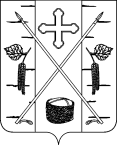 АДМИНИСТРАЦИЯ ПОСЕЛКА БЕРЕЗОВКАБЕРЕЗОВСКОГО РАЙОНА КРАСНОЯРСКОГО КРАЯ ПОСТАНОВЛЕНИЕп. Березовка« 21» января 2022г.						          	№ 34В соответствии с ч.7 ст.39 Федерального закона от 05.04.2013 № 44-ФЗ «О контрактной системе в сфере закупок товаров, работ, услуг для обеспечения государственных и муниципальных нужд», руководствуясь Уставом поселка Березовка Березовского района Красноярского края, ПОСТАНОВЛЯЮ:1. 	Внести в постановление администрации поселка Березовка от 04.02.2020г. №31 «О создании единой комиссии по осуществлению закупок в администрации поселка Березовка Березовского района Красноярского края» следующие изменения:1.1. Состав Единой комиссии по осуществлению закупок в администрации поселка Березовка Березовского района Красноярского края утвердить в новой редакции, согласно приложению №1.2. Ознакомить членов Единой комиссии с новым составом.3. Контроль за выполнением настоящего постановления возложить на председателя Единой комиссии А.А. Кузнецова.4. Настоящее постановление вступает в силу со дня его подписания.Глава поселка							С.А. СусловПриложение № 1к постановлениюадминистрации поселка Березовкаот 21.01. 2022г. №34Состав единой комиссии по осуществлению закупок в администрации поселка Березовка Березовского района Красноярского края (далее – Единая комиссия)О внесении изменений постановление администрации поселка Березовка от 04.02.2020г. №31 «О создании единой комиссии по осуществлению закупок в администрации поселка Березовка Березовского района Красноярского края» Должность в комиссииФамилия, имя, отчествоДолжностьПредседатель комиссииКузнецов Александр АндреевичЗаместитель главы поселка по благоустройствуЗаместитель председателя комиссии Сахаровская Людмила ВикторовнаВедущий специалист по вопросам благоустройства и муниципальным программамСекретарь комиссииШагалина Ольга ГеннадьевнаВедущий специалист по муниципальному заказу, электронному документообороту Член комиссииФилипович Мария СергеевнаГлавный специалист по вопросам градостроительства и архитектуры